AdaptationCopy the table into your exercise books. Use the information from the pages below to match the living thing, habitat and adaptation. (There is no need to print off the sheets, just record the important information in the table).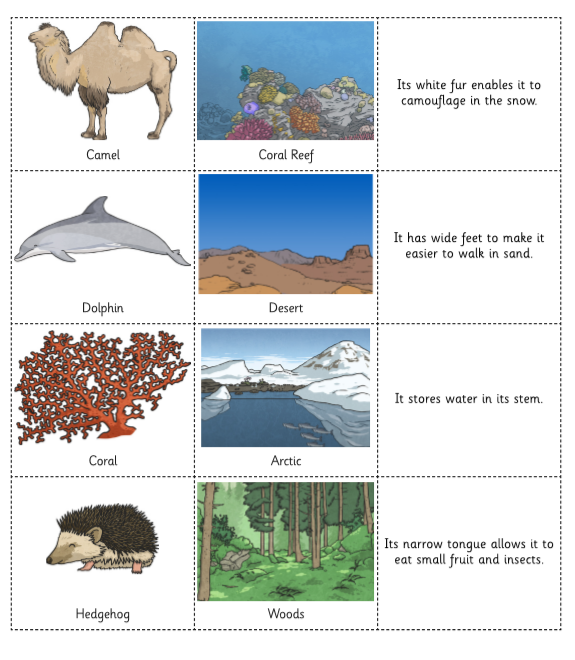 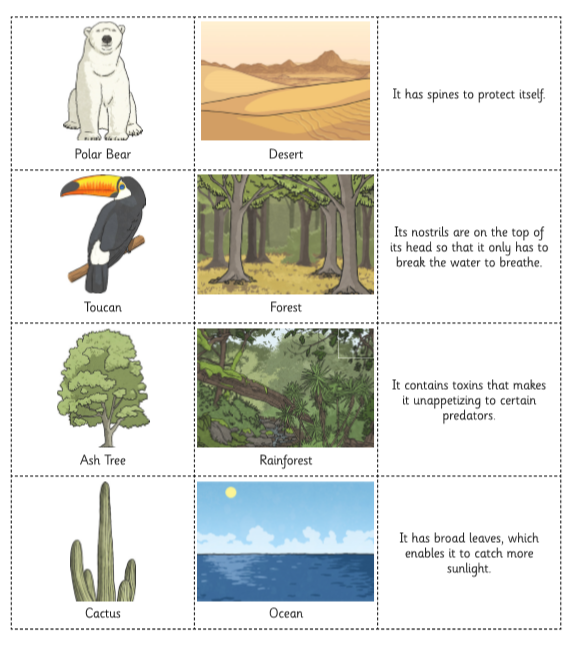 Living thingHabitatAdaptation